Omrežje gimnazij, ki jih je ustanovila cesarica Marija TerezijaDr. Jože Gričar, zaslužni profesor, Univerza v MariboruProgramski koordinator, Inter-Municipality Initiative: Cross-border eCollaboration in the eRegion & urednik, eRegion PortalGricar@FOV.Uni-Mb.si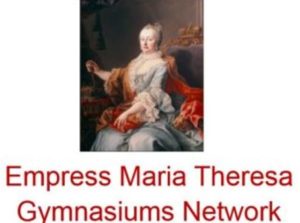 Cesarica Marija Terezija je v času svojega 40-letnega vladanja ustanovila devet javnih gimnazij, ki so spodbudile razvoj srednjega in nato še osnovnega šolstva v habsburški monarhiji.Po doslej zbranih podatkih je seznam njenih javnih gimnazij po letih ustanovitve naslednji:1746 – Gymnasium Novo mesto1749 – Theresianum Academy Wien1753 – Mathematics and Nautical Sciences in Trieste1766 – Gymnasium Karlovac1766 – Gymnasium Vinkovci1772 –  Saint Norbert of the Premonstratensian Order Gymnasium Szombathely1776 – Gymnasium Banská Štiavnica1780 – Public Franziskanergymnasium Bolzano1781 – Stiftsgymnasium Melk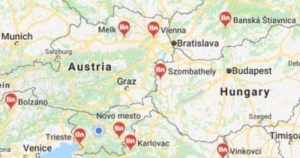 Iz lokacij gimnazij na zemljevidu je mogoče sklepati, da so bile razporejene po celotni monarhiji: po dve na današnjem ozemlju Avstrije, Hrvaške in Italije ter po ena na Madžarskem, Slovaškem in v Sloveniji. Novo mesto je dokaj v sredini teh lokacij. Kot je spoznano doslej, je samo za novomeško gimnazijo ohranjena ustanovna listina: Cesarica Marija Terezija Ustanovna listina novomeške gimnazije, izstavljena na Dunaju 8.8.1746 (https://www.nm-kloster.si/?page_id=3085).Leta 1745 so Novomeščani cesarico Marij Terezijo zaprosili, da bi v Novem mestu imeli gimnazijo. Kako zapleten in zahteven je bil proces ustanavljanja novomeške gimnazije, je opisano v poglavju o zgodovini gimnazije v knjigi Ivan Vrhovec: Zgodovina Novega Mesta, Založila Matica slovenska v Ljubljani 1891. Knjiga je v digitalizirani obliko objavljena na http://www.dlib.si/stream/URN:NBN:SI:DOC-XHTPCAX3/85e506c6-8a11-43bb-83c6-c8c40bc33132/PDF . Med drugim so se morali Novomeščani obvezati, da bodo iz svojega plačevali profesorje in zgradili stavbo (sedaj je v njej glasbena šola Marjana Kozine).Za to vizionarsko in pogumno prizadevanje jim je Odbor za promocijo kulturne dediščine Novega mesta ob občinskem prazniku 7. aprila 2018 »postavil« internetno spominsko obeležje:Internetno spominsko obeležje Novomeščanom 1745S tem Internetnim spominskim obeležjem se zahvaljujemo tistim Novomeščanom, ki so leta 1745 imeli vizijo in pogum,da so cesarici Mariji Tereziji predlagali, da bi v Novem mestu imeli gimnazijo.Cesarica Marija Terezija je 8. avgusta 1746 podpisala ustanovno listino, s katero je dala novomeški gimnaziji pravico javnosti– prvi v habsburški monarhiji.Hvaležni NovomeščaniObjavljeno 7. aprila ob občinskem prazniku Novega mesta v evropskem letu kulturne dediščine 2018. Na ta dan je vojvoda Rudolf IV. Habsburški leta 1365 Novemu mestu podelil mestne pravice.Odbor za promocijo kulturne dediščine Novega mestaPrispevek cesarice Marije Terezije k razvoju izobraževanja z ustanavljanjem gimnazij v njenem času je bil velik. Najbrž je še premalo ovrednoten prispevek teh gimnazij k razvoju Evrope z zagotavljanjem gimnazijcev – maturantov, ki so imeli prost vstop na katerokoli univerzo v monarhiji. Zato je z dnem 26. maj 2018 vzpostavljeno Omrežje gimnazij, ki jih je ustanovila cesarica Marija Terezija (The Empress Maria Theresa Gymnasiums Network , http://eregion.eu/26-5-2018-empress-maria-theresa-gymnasiums-network).Cilji omrežja so naslednji:Izražati zahvalo cesarici Mariji Tereziji za njeno vizionarsko vrednotenje izobraževanja. Predstavljati zgodovino gimnazije kot sestavine evropske kulturne dediščine.Predlagati načine učinkovite promocije kulturne dediščine v korist trajnostnega turizma v lokalni skupnosti.Spodbujati sodelovanje in izmenjave dijakov in učiteljev gimnazij z izkoriščanjem e-tehnologij.Predlagati morebitne skupne čezmejne predloge projektov.Zagotavljati povezavo do najmanj treh predstavnikov gimnazije v omrežju: ravnatelj / direktor, učitelj angleškega jezika, urednik spletnih strani.